Getting Started…Congratulations on becoming a faculty member at Wilmington University!The Educational Technology Department and Center for Teaching Excellence (CTE) are your go-to resources for training and support in your classroom. We’ll help you get up and running with training in Blackboard tools, other technologies and instructional strategies. Workshops are offered in several modalities: face-to-face, online webinars, self-paced online courses and—new in 2017—video workshops! Begin Your Training Pathway:Essential Level Training 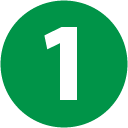 Begin your pathway with Faculty Orientation Onboarding, then move on to training in Blackboard and with CTE. Start with the Basics, and then move to more advanced training. Required training:Faculty Orientation OnboardingBlackboard BasicsBlackboard AdvancedBecoming a Scholarly PractitionerPick 1 elective:Basic Presentation ToolsGrade Center AdvancedAll new faculty receive login credential information from the CTE Office. Once you have Blackboard access you will see a BBTRAINING course to follow and a BBPRACTICE course as an “instructor” to complete technology training activities.  If you don’t have a BBPRACTICE course in your course list, please use this form to request one.Also available upon logging into Blackboard, under the heading "Courses where you are: “student" are required CTE Teaching & Learning Modules.Upon completion of all required and elective trainings, you will be certified as an Essential Instructor.Proficient Level Training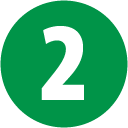 Move forward on your Pathway to becoming certified to teach online. Hybrid and Online Training (HOT) is by invitation code only. Faculty who complete Bb Advanced will receive a link by email to register for a scheduled HOT training session. You can also enhance your teaching skills by completing CTE Modules #2 and #3.
Required training:(HOT) Hybrid, Online TrainingCTE Module #1: Assessment of Student LearningCTE Module #2: Lesson Planning with Students Outcomes in MindPick 4 electives: Advanced Presentation Tools	Basic Voice ThreadBlackboard Communication Tools Collaborate UltraInteractive Tools in BlackboardKaltura BasicManage Your CourseRubric ToolStudent PollingTech Tools to Engage LearnersTests in BlackboardPick 3 electives:Active Learning TechniquesCyber Day Course PlanningCreating a Learner-Centered SyllabusDesigning Writing AssignmentsEffective Feedback Rubric DesignGradingInternational StudentsPlanning Weekly Class SessionsUpon completion of all required and elective trainings, you will be certified as a Proficient Instructor.Mastery Level Training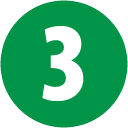 Continue on your pathway to learn how to advance your knowledge of technological and instructional strategies to apply to your classroom or online course.Required training:PYT (Personalize Your Template)CTE Module #3: Designing Engaging Class Sessions for StudentsCTE Module #4: Communicating Our Expectations and Student Progress in a CoursePick 4 electives:Advanced Voice ThreadCapturing Lectures in BlackboardCreating ADA Compliant ResourcesKaltura AdvancedMastering Tests and Surveys in BlackboardPreziPick 2 electives:The Adult LearnerAuthentic LearningBuilding Higher Ordered Thinking SkillsLevels of AssessmentUtilizing Formative and Summative AssessmentUpon completion of all required and elective trainings, you will be certified as a Master Instructor. Exemplary Level Training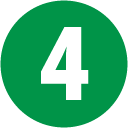 Complete your training pathway by learning how to synthesize all forms of technology and best practices into your teaching skills. Required training:Advancing Student Engagement Using Multimedia ToolsExemplary Lesson RepositorySuccessful Online DiscussionsUDL in Higher EducationUsing Groups to Foster Online Student LearningExemplary Course ProgramPick 2 electives:Alternatives to Conventional AssessmentsInterpreting Student Survey Feedback*Note: Exemplary Course Program (ECP) must be the last training on your pathway.CONGRATULATIONS!! Now that you have completed all required and elective trainings, you will be certified as an Exemplary Instructor.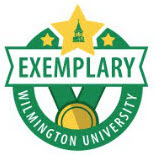 